The            Family Disaster Plan                   Date:      Type information into the gray shaded boxes.Family Members / Household Contact Info: **Main “In case of emergency” contact person
Pet(s) Info: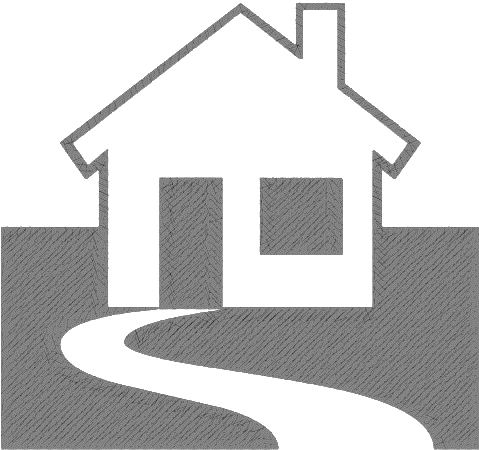 The disasters that are likely to affect our household are:Evacuations / Travel PlansWhat are the escape routes from our home? (know at least 2 ways to get out of your neighborhood) If separated during an emergency, what is our meeting place in our neighborhood?If we cannot return home or are asked to evacuate, what is our meeting place outside of our neighborhood?
If we have to leave the house because it is unsafe (fire, collapse, smoke, etc.) our meeting place near the house is? Emergency Contacts
Main Out of the Area Contact
Alternate Out of the Area Contact: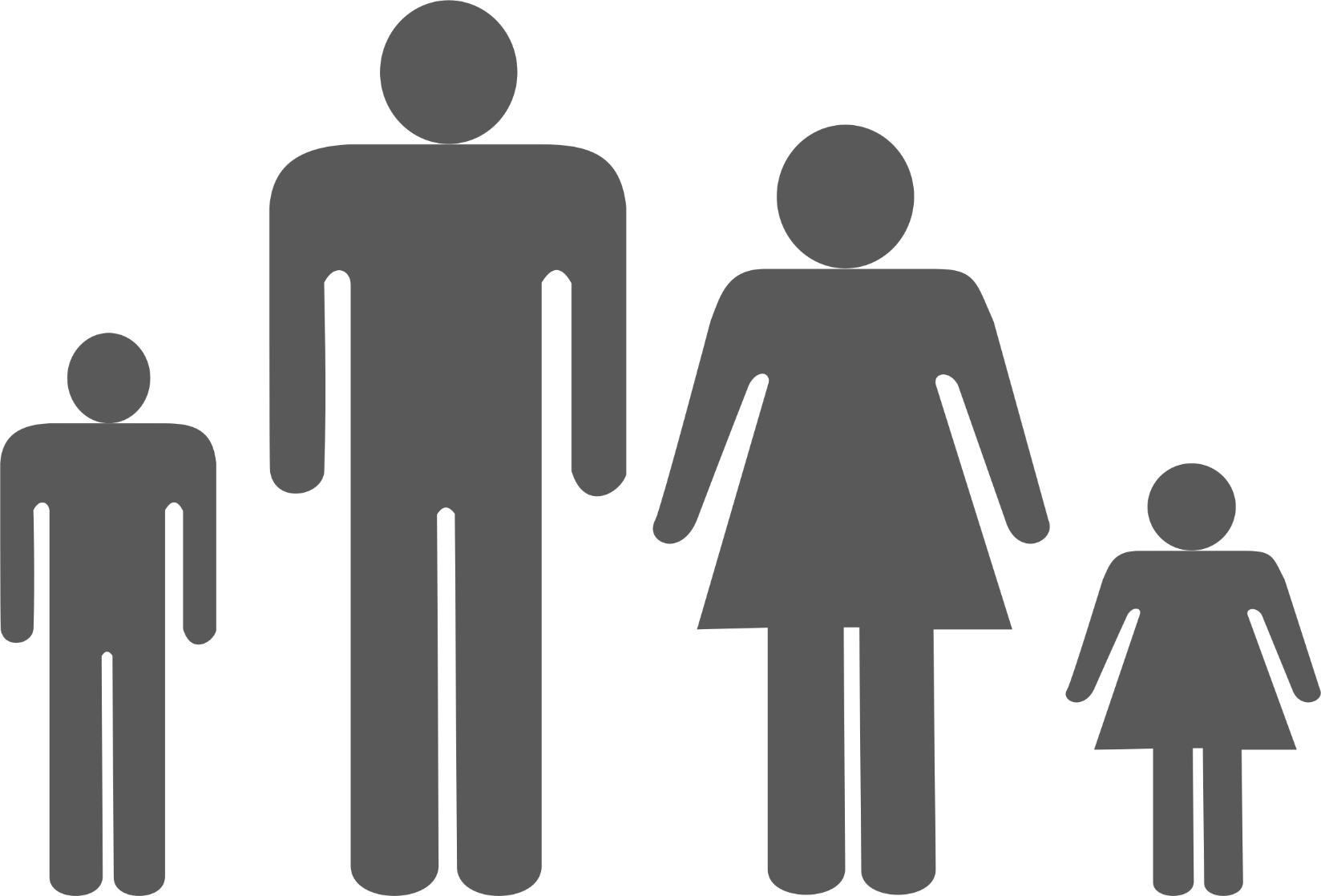 If at school/daycare, our children will be evacuated to:   Nearest Tornado Safe Rooms
Our plan for people in our household with a disability or special need is:
(include person responsible, any special medications or equipment needed, etc.)Pre-Disaster ActivitiesFamily Member Responsibilities:Back to Top of DocumentHome Disaster Kit Contents:Back to Top of DocumentFirst Aid Kit Contents:Evacuation Kit Contents: (to go to a Long-Term Shelter, consider a kit for each family member)Pet Evacuation KitVehicle Emergency KitInformation Notebook ContentsFamily Medicine Information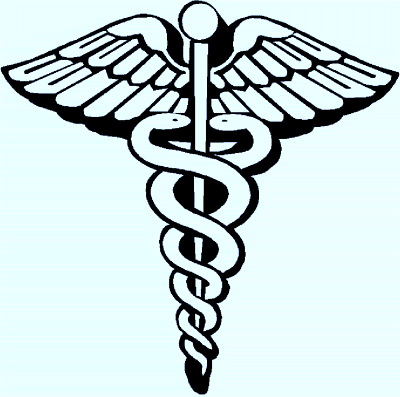 Family Medical InformationBack to Top of DocumentPreparedness ActivitiesBack to Top of DocumentCommunication PlanUsed when the emergency or event initially happens.Used when family is dispersed over a large area, more than 1 mile from homePrimaryCell PhoneVoice: naturally the first choice of communication to give and receive the most accurate information with the most contentText: Text messages sometimes will go thru when voice calls will not due to overloaded network traffic. Almost as good as voice, but content suffers somewhat due to the fact that you are not having a normal conversation. Text messaging is more covert. AlternateUse someone else’s phone to try to contact the person Use someone else’s phone that is on a different carrier. Try to contact another person. If that works, have that person try to contact the family member you are trying to contact and relay information.Land Line telephones:If cell towers are down, landline phones can be used. There are not many pay phones available now. Entering a business and asking permission to use their phone will work sometimes.  ContingencyOut of state contact: If none of the above work, and there is an active widespread emergency (large tornado, large earthquake, terrorism, widespread power outage, etc.), you should contact the out of state contacts.If all family members cannot contact each other, or one or more cannot be contacted, each one should call BOTH of the out of state contacts and let them know what is happening, their status and what they will be doing or where they are headed to. Then the out of state contact can let each family member know what is happening and relay any messages as the others call in. Primary out of state contact:        (name)First try a voice phone call to       (phone number)If voice doesn’t work, try text message. If the call goes thru but no answer, leave a message and then send a detailed text message.Secondary out of state contact:        (name)First try a voice phone call to        (phone number)If voice doesn’t work, try text message. If the call goes thru but no answer, leave a message and then send a detailed text message.      (names of family, i.e. Dad and Mom) will contact the out of state contact on every half hour (1:30, 2:30, etc). The      (names of family, i.e. the kids) will contact the out of state contact on top of the hour (1:00, 2:00, etc) until we all get home. Back to Top of DocumentItems to consider for Long Term Preparedness and Self SufficiencyBack to Top of DocumentBack-Up Phone Database
List of important phone numbers in case the contacts in you phone is not accessible Back to Top of DocumentCompleted Drills / Exercises (enter the dates when completed)Each Drill should be practiced at least twice a year.Schedule of Drills and ExercisesDisaster Kit MaintenanceCheck / replace batteries, check for expired items, update information as needed, replenish used stock. Back to Top of DocumentEditing Instructions, to add more form fields, more rows, etc the “Developer Tab” has to be showing. Most of the time, the “Developer Tab” on the menu is not visible. To make the “Developer Tab” visible:Click the File tab.Click Options.Click Customize Ribbon.Under Customize the Ribbon and under Main Tabs, select the Developer check box.“Unprotect” the documentClick the “Developer Tab”Click “Restrict Editing”A panel will open on the right side, click “Stop Protection”If it asks for a password, all fields are blank.Make you edits and then click “Yes, Start Enforcing Protection” in the panel on the right.Do not type in “form fields” while in editing mode, it will erase the form field.Hit “OK”. Back to Top of DocumentPhysical Household AddressNameHome PhoneCell PhoneEmail**     NameTypeColorMicro-ChipRegistration # Tornado Severe Storms Ice Storm Flash Flood River FloodingWildfires Earthquake Winter Storm Heatwave Drought Pandemic (flu) Sinkhole House Fire123NameHome PhoneCell PhoneEmailNameHome PhoneCell PhoneEmailChild’s NameEvacuation SitePickup ProcedureName of FacilityAddressMinutes from our houseDo they accept pets?Person’s NamePlanMedical Equipment NeededMedications NeededLocation of MedicationsPerson’s NamePlanMedical Equipment NeededMedications NeededLocation of MedicationsPerson’s NamePlanMedical Equipment NeededMedications NeededLocation of MedicationsTaskDescriptionFamily Member ResponsibleHome Disaster KitStock the disaster kit and make sure it is up to date. See recommended list below.Evacuation KitStock the Evacuation kit and make sure it is accessible and ready to go at a moments notice.  Include items you might want to take to an evacuation shelter. See recommended list below.First Aid KitStock the First Aid kit and make sure it is up to date. See recommended list below.Pet Evacuation KitStock the pet evacuation kit and make sure it is up to date. Be sure to include pet supplies in your Home Disaster Kit also. See recommended list below.Vehicle Emergency KitStock the Vehicle Emergency Kit and make sure it is up to date and in the vehicle at all times. See recommended list belowInformation AccessMake sure that the NOAA Radio is programmed and has fresh batteries. Ensure that all family members have an up to date copy of this plan. Make sure all members have at least 2 ways to get emergency notifications (Swift 911 App, local media alert apps, etc). Make sure there is a battery powered radio both disaster kits. Make sure every family member has a copy of this plan.Family Medical / Medicine InformationKeep current lists of family members medications and medical information. Make sure these lists are in the evacuation kit. Include medication list, doctors contact info, medical alerts and any allergic reaction information. See template below.Financial InformationObtain copies of bank statements and keep some cash in the disaster kits in the event ATMs and credit cards do not work due to power outages.  Bring copies of utility bills as proof of residence in applying for assistance from Red Cross or FEMA.Pet InformationKeep a phone list of pet‐friendly motels and animal shelters and Vets and keep in the pet disaster kit.Information NotebookInclude a 3-ring binder to your kit to store reference material in. Include: how to purify water, first aid instructions, NOAA radio frequencies, pet first aid, etc. Keep an electronic copy as well as important documents on a jump drive stored in the disaster kit.Smoke, Carbon Monoxide Detectors, Fire ExtinguishersCheck each piece of equipment monthly to ensure proper operation, check and replace batteries as needed. Have the fire extinguishers tested annually. GeneratorCheck and start the generator monthly to ensure proper operation. Check oil level, filters and fuel supply. Refer to manufacturers recommendations on long term fuel storage in the fuel tank. Water, Stored in Gal Jugs for cleaning, sanitation, food prep (1 gal per person per day) 4 days preferred)Water, smaller bottles for drinking (1 gal per person per day)Food (at least a four-day supply of non-perishable food)Garbage BagsBattery-powered or hand crank radioBasic tools (hammer, screwdrivers, pliers, wrench, crowbar)NOAA Weather RadioTool to turn of utilities: gas, waterFlashlight with spare batteriesManual can openerFirst Aid KitLocal Paper MapsWhistleSolar powered cell phone chargerPhone ChargersDuct TapeN-95 Dust MasksToilet paperFamily Medical / Medicine ListBaby / Small Children’s Supplies (formula, toys, etc)Financial InformationBlanketsPet InformationChange of ClothesMedicationsMoist towelettesCashFeminine SuppliesPaper and PencilRain Poncho’sChlorine Bleach (purify water)Medicine Dropper (measure bleach for water)Information NotebookSpare reading glassesContact lenses and solutionsPet FoodMess Kit (paper plates, utensils, paper towels, etc)VitaminsKnifeMulti-ToolLeather Work GlovesWinter Clothes (gloves, knit hat, etc.)Roll of Plastic SheetingHand SanitizerPepper SprayCandlesFire starter (matches, lighter, etc)Optional ItemsOptional ItemsOptional ItemsOptional ItemsLanternTarpsTwo Way Radios (FRS Radios)Books, Games, PuzzlesSmall Cooking Stove with FuelUtility RopeSleeping BagsParacordLight SticksFire Starter (matches, lighters, etc)ZipLoc BagsBandana’sSuper GlueWater Purification TabletsHatchetChainsawSmall Water FilterExtra Firewood2-inch sterile gauze pads (12+)Tweezers4-inch sterile gauze pads (12+)NeedleHypoallergenic adhesive tape (2)Moistened towelettesTriangular bandages (3)Antiseptic2-inch sterile roller bandages (6+ rolls)Thermometer3-inch sterile roller bandages (6+ rolls)Ice PacksScissorsTube of petroleum jelly or other lubricantAssorted sizes of safety pinsLatex gloves (2 pair)Cleansing agent/soapSunscreenHydrocortisoneBug SprayIbuprofen / TylenolCalamine LotionBenadrylNeosporinAntacidsSaline SolutionBaby WipesLarge Trauma Pads (6+)Q-TipsEmergency BlanketsImodium / Pepto-BismolMap marked with at least two evacuation routesChange of clothingPrescriptions or special medicationsExtra eyeglasses or contact lensesAn extra set of car keys, credit cards, cashFirst aid kitFlashlightBattery-powered radio and extra batteriesToilet PaperCopies of important documents (birth certificates, passports, License, SS # etc.)Pet Disaster KitPersonal computer information on a jump driveChargers for cell phones, laptops, etc.Personal Care Items: tooth brush, deodorant, etc.Baby / Small Children’s Supplies (formula, toys, etc)Family Medical / Medicine ListNOAA Weather RadioFinancial InformationPaper and PencilFeminine SuppliesAny special dietary needs or foodAny Special Medical Equipment/extra batteriesEmergency Contact ListsBedding (sleeping bags or warm blankets)               Who is responsible for grabbing the kit?Food (at least 4 days’ supply)Water (at least 4 days’ supply)MedicationsMedical recordsCat Litter Box, Litter, Litter ScoopGarbage Bags (collect pet waste)Leash / HarnessPet CarrierCurrent Photo’s / Descriptions of petsVet Contact infoGrooming ItemsBleachPaper TowelsMicro Chip InformationFood and Water DishesFlea and tick medicationToysPet First Aid BookPet First Aid KitLatex GlovesTreatsBeddingJumper cablesFlares or reflective triangleIce ScraperCell Phone ChargerCat Litter or Sand for tractionCan of Ice Melt for door locks and handlesBlanketWarm clothes, stocking cap, winter boots, glovesSmall First Aid KitFire ExtinguisherTire GaugeFoam Tire SealantFlashlight and extra batteriesDuct TapeDrinking waterSnacksA copy of this planInsurance informationInfo on how to sanitize waterInformational Web SitesFirst Aid ManualsCopies of titles, registrationsBank Account InformationIdentification / Driver’s License / SS#Immunization recordsBirth CertificatesMaps of the areaPet‐friendly motels and animal sheltersNames and addresses of close relativesNameMedicationWhen Med is takenDoctor4-day supply in Disaster Kit?NameAgeMedical IssueDoctorGeneral Preparedness ActivitiesGeneral Preparedness ActivitiesGeneral Preparedness ActivitiesGeneral Preparedness ActivitiesDoes everyone have a copy of this plan?Have we practiced our Evacuation Drill?Have we practiced our Fire Drill?Does everyone know how to use 911?Do we have adequate Insurance Coverage? Do we need Flood Insurance?Do we have smoke detectors installed?Do we know how to shut the power off if needed?Have we checked the batteries in the smoke detectors and tested them monthlyWe have a working carbon monoxide detector?Chemicals stored out of reach of childrenTall, heavy furniture secured to wall?Do we know how to shut off the gas and water to our house?Is our water heater strapped to the wall to prevent tip over?Do we have Carbon Monoxide Detectors installed?Fire Safety PreparednessFire Safety PreparednessFire Safety PreparednessFire Safety PreparednessDo we have fire extinguishers? ABC typeFlammable liquids stored properly?Fire Extinguishers up to date and working?Have we replaced frayed or cracked extension and appliance cords?Does everyone know where to meet outside if we have a fire and have to get out?Are our important papers and valuables stored in afire-proof safe or cabinet?Everyone has two ways out of the house in case of a fire?Combustible materials are not stored near the furnace, hot water heater or space heaters?Our chimney / flue pipes have been cleaned and checked?Utility shut off tools are stored in an accessible location?Is our house number clearly visible outside?Tornado PreparednessTornado PreparednessTornado PreparednessTornado PreparednessDo we know where to go inside the house in the event of a tornado?Can we stay in the house if there is a tornado, or do we go to the nearest Safe Room?If we have to go to a Safe Room tornado shelter, do we have a “kit” prepared to take with us?  Toys, baby needs, water, radio, phone charger, etc. If we have to go to the nearest Safe Room, have we practiced getting there and know how long it will take. Do we know the opening procedures for the Safe Room that we will be going to?Do we have a NOAA weather alert radio in the home?  Have we checked it monthly?Does everyone in the family have a way to receive weather alerts and warnings?Does everyone in the home know the difference between watches and warning issued by NOAA?Have we practiced our “in home” tornado drill?Does someone in the family watch the weather forecast daily?Is our disaster kit stored near the tornado shelter in our home?Is there a battery powered radio in our tornado shelter location?Winter Weather / Ice Storm PreparednessWinter Weather / Ice Storm PreparednessWinter Weather / Ice Storm PreparednessWinter Weather / Ice Storm PreparednessOur home is well insulated and we have weather stripping around our doors and windowsDo we have a working carbon monoxide detector?Our vehicles are winterized and always have more than a half tank of gas?Our vehicles have an emergency kit?Are tree limbs trimmed away from our house / power lines?Do we add extra food items to our disaster kit in the winter in case we loose power for several days?Do we have plenty of batteries on hand in case we loose power for several days?Do we have an alternate lighting source?  Solar lights, candles, lanterns, etc. Do we have shovels for snow removal?Do we have extra bags of Ice Melt?Do we have an emergency heat source?Do we have a way to cook without electricity?Severe Weather / Thunderstorm PreparednessSevere Weather / Thunderstorm PreparednessSevere Weather / Thunderstorm PreparednessSevere Weather / Thunderstorm PreparednessWe removed dead or rotting trees and branches that could fall and cause injury or damageOutdoor objects are secured that could blow away or cause damage.Everyone knows the difference between “Watch and Warnings” issued by NOAAWe have a NOAA weather radio.Everyone has at least 2 ways to receive alerts?Everyone knows to stay away from windows during the storm and to stay indoors?Flood / Flash Flood PreparednessFlood / Flash Flood PreparednessFlood / Flash Flood PreparednessFlood / Flash Flood PreparednessDo we need to purchase Flood Insurance?Have we checked with local officials / neighbors to see if our property is prone to flooding?Everyone in the family knows not to drive thru flooded roadways?If our property is prone to flooding, do we have a plan to elevate important items, unplug electrical appliances before water comes into the house?Are the roads to our house prone to flooding/If the roads are impassable, do we have a different way to get home, or someplace to stay until it is safe to return home?Are our important papers kept in a water proof container?Are there things we can do to reduce flooding potential?  Berms, ditches, culverts, etc?Power Outage PreparednessPower Outage PreparednessPower Outage PreparednessPower Outage PreparednessDo we have coolers on hand to keep food from spoiling?Do we have 2litre bottles with frozen water stored in the freezer to put in the coolers?Do we have a thermometer to check the temperature of our food?Do we keep our vehicle gas tanks full of gas?Do we need to purchase a small generator?Do we have plenty of spare batteriesDo we have an alternate way of heating the home?Do we have an alternate way of cooking?Do we have an alternate way of lighting the home?Does everyone know the risks of Carbon Monoxide poisoning? Do we have an alternate way of charging our phones?Does everyone know where the emergency release on the garage door is?Do we have backup power for any special medical equipment in the home? Do we have a way to store water to flush the toilet in case the water supply is cut off?   (bath tub)Do we have plenty of paper plates, plastic cups, plastic utensils so we don’t wash dishes?Do we have plenty of “entertainment” on hand: board games, puzzles, books, etc. Do we have cash on hand in case the ATM’s don’t work?Terrorism PreparednessTerrorism PreparednessTerrorism PreparednessTerrorism PreparednessDo we know where the school’s evacuation sites are and how we will pick up our children if activated?Does everyone know the “Shelter in Place” procedures?Do we have a room that we can seal off for “Shelter in Place” in case of a chemical leak/spill?If the threat of Nuclear War is closer at hand, can we increase our Disaster Supply Kit to a 2-week supply quickly and easily?ChainsawCamp Coffee PotCooking Grate (cook over an open fire)Camp ShowerDutch OvenCamp StoveFire Starting Materials/TinderCanned foodHand powered kitchen utensilsCharcoal, lighter fluidHatchet / AxColeman LanternsHome Canned FoodFreeze Dried FoodOil Lamps / Lamp OilFRS Two Way RadiosSelf Defense Items GardenSolar Power, Panels, Batteries, Charge ControllersSmall personal water filtersWater Purification TabletsRain Water Collection SystemWood StoveTentFirewoodNameHome PhoneCell PhoneEmailDrillDateDateDateDateDateFire / Unsafe Building DrillEvacuation to a Long-Term Shelter DrillEvacuation to a FEMA Safe Room DrillFlood Evacuation DrillShelter in Place Tornado DrillShelter in Place Hazardous Materials Drill Communication DrillJanuaryFebruaryMarch AprilMayJuneJulyAugustSeptemberOctoberNovemberDecemberKitDate UpdatedDate UpdatedDate UpdatedDate UpdatedDate UpdatedHome Disaster KitEvacuation KitFirst Aid KitPet Evacuation KitVehicle Kit 1Vehicle Kit 2Vehicle Kit 3Vehicle Kit 4Informational NotebookMedication InformationFamily Medical InformationSmoke DetectorsFire ExtinguishersCarbon Monoxide DetectorsChimney / flue pipe inspectedGenerator 